Publicado en Madrid el 09/10/2018 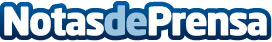 Insight’s Meet the Experts: el evento clave en torno a la optimización de contratos de SoftwareInsight Iberia volvió a reunir el pasado 3 de octubre en Madrid a sus principales clientes y a sus expertos nacionales e internacionales en optimización y negociación de contratos de softwareDatos de contacto:Fernando Pereira PedreiraMarketing Manager  |  Insight ES+34 91 419 95 01  Nota de prensa publicada en: https://www.notasdeprensa.es/insight-s-meet-the-experts-el-evento-clave-en Categorias: Software Ciberseguridad http://www.notasdeprensa.es